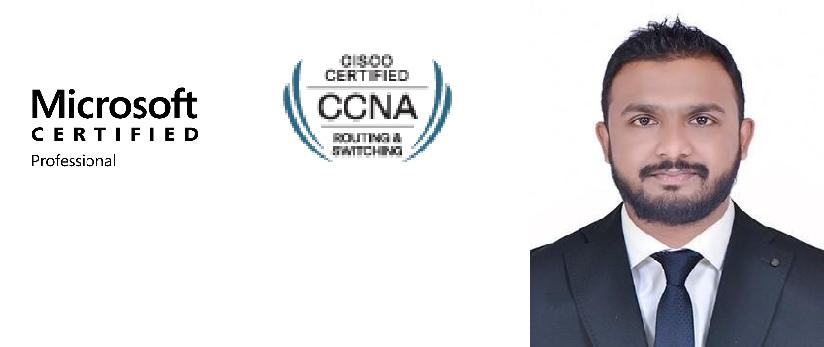 THAINDUEmail: thaindu.339764@2freemail.com Sharjah, UAECareer ObjectiveSeeking a Position as IT Support Engineer in a fast growing organization involved in an emerging technology where I could exploit my past education, professional ability & experience to develop, contribute and lead company for optimum growth and development.Profile SummaryHold a Higher Diploma in computer science.Cisco Certified Network Associate. Microsoft Certified Professional.Self-motivated and great team player, Have excellent time management, co-ordination, influencing & Interpersonal skills.Good analytical & problem solving skills and can work under pressure to meet the deadlines. A quick learner with an inquisitive mind, committed to pursuing personal development.Professional ExperienceIT SupportAnsar Group, UAE(Sep 2013- Till Now)Currently working as IT Support in Ansar Group  http://www.ansar-group.com/Creating users, groups and assigning share permissions, Group policies Daily and monthly backup using Symantec Backup Exec PABX and IP phone management using Siemens Managing wireless controllers and access points using Aruba Controllers and Cisco Configuration of switches. Performed basic system administration tasks on Microsoft Dynamics-Navision ERP SoftwareConfigure alert for triggering email for critical alerts to network switches, servers and UPSs Performed basic system administration tasks on Citrix Server. Managing and configuring POS Managing IT Assets InventoryManaging firewall and VPNs (Sonic Wall) and keep alive of VPN between site to site and Client. Junior TechnicianJKOA, Srilanka   (January 2013-August 2013) http://www.jkoa.com/Migration of client OS Laptop Diagnose and repair on client side. Troubleshoot, analyze and fix all end users network and system related problems after the migration Printer/Fax/scanner configuration and support Trainee TechnicianCBA, Srilanka   (October 2011 - December 2012) http://www.cba.lk/Undertaking the day-to-day activities like user profile creation, password reset, file sharing. New Installations & diagnosis of finger scanners, POS Systems, Desktops & laptop Pc’s. Solving Application, Software issues Experience of supporting a wide and varied client base. Academic QualificationHigher Diploma in Computer and Science (2010-2011) INFORTECInternational Institute of Information Technologies - Sri LankaProfessional QualificationCisco Certified Network Associate - Routing & Switching  Microsoft Certified Professional   - Installing and Configuring windows server 2012 Technical SkillsOperating System:  Windows 7/8/10, Server 2008/2012 R2 Messaging:  Office365 Virtualization: Hyper V Backup/Recovery: Symantec Backup Exec Desktop Imaging: Symantec GHOST, Acronis Antivirus: Symantec End point Protection, Kaspersky, Trend Micro Network Devices: Cisco IP Telephony: Siemens Wireless: Aruba Networks, Cisco Networks ERP Solution: Microsoft Windows Dynamic NAV NON RELATED REFERIEESAvailable Upon Request.I do hereby certify that the above particulars furnished by me are true and accurate to the best of my knowledge.Personal ProfileDate of birth: 01-01-1991Gender: MaleMarital status: SingleLanguages : Sinhala, English & HindiVisa Status: Employment Visa